Министерство образования Республики БеларусьУчреждение образования«Могилевский государственный университет имени А.А. Кулешова»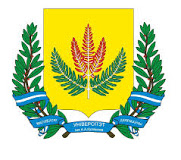 Республика Беларусь, г. Могилев,212022, ул. Космонавтов, 1Факультет иностранных языковКафедра теоретичной и прикладной лингвистикикаб. 421, тел. +375-222-282889e-mail: ling-msu@mail.ruИНФОРМАЦИОННОЕ ПИСЬМОУважаемые коллеги!Приглашаем Вас принять участие в II Международном научно-практическом семинаре «Немецкий язык – лингводидактическое обеспечение и методика преподавания», посвященном памяти Сергея Александровича Носкова (1943–2018), известного в Республике Беларусь и за ее пределами ученого, более сорока лет преподававшего немецкий и латинский языки, руководившего кафедрами иностранных языков, немецкого языка, германо-романской филологии в Могилевском государственном университете имени А.А. Кулешова, автора учебных и учебно-методических пособий по немецкому языку как иностранному (на начальном и продвинутом этапах обучения), истории и грамматике немецкого языка, латинскому языку, выдержавших десятки переизданий в Беларуси, России, Украине.Научно-практический семинар состоится 27 февраля 2023 года.Для обсуждения предлагаем следующие вопросы и проблемы:1. Вклад С.А. Носкова в лингводидактическое обеспечение преподавания немецкого языка как иностранного.2. Новейшие тенденции в методике преподавания немецкого языка как иностранного.3. Современные направления и актуальные проблемы германистики.4. История немецкой литературы и ее изучение в вузе и школе.5. Лингвострановедение, межкультурная коммуникация, перевод.6. Актуальные проблемы методики преподавания иностранных языков и литератур.Рабочие языки семинара: русский, белорусский, немецкий, английский.Для участия в семинаре требуется до 15 февраля 2023 года зарегистрироваться на сайте konf.msu.by через google форму РЕГИСТРАЦИЯ.Заявки на участие в семинаре, а также тексты докладов / сообщений для их размещения на сайте МГУ имени А.А.Кулешова следует присылать в Оргкомитет до 15 февраля 2023 года в электронном виде по адресу: ling-msu@mail.ru . Автором прилагается электронный отчет Антиплагиат (бесплатная версия программы проверки на сайте antiplagiat.ru).Рабочие языки интернет-конференции: русский, белорусский, английский, немецкий.Редакционный совет оставляет за собой право отбора материалов. Материалы, не соответствующие тематике конференции либо не оформленные в соответствии с требованиями, отклоняются. Оргкомитет не дает справок о ходе экспертизы отдельных работ.Форма заявкидля участия во II Международном научно-практическом семинаре«Немецкий язык – лингводидактическое обеспечение и методика преподавания», посвященном памяти Сергея Александровича Носкова (1943–2018),27 февраля 2023 годаФайл с электронной заявкой на Семинар следует называть фамилией участника семинара по образцу: Иванов_заявка.rtfФайл с электронным текстом доклада / сообщения следует называть фамилией участника Семинара по образцу: Иванов_текст.rtfУведомления о включении докладов / сообщений в программу Семинара и их размещении на сайте МГУ имени А.А.Кулешова будут разосланы участникам Семинара в электронном виде до 20 февраля 2023 года.По итогам работы Семинара будет опубликован сборник научных статей. Размер взноса на издание сборника научных статей и порядок заключения договора будут указаны в Информационном письме № 2 до 20 февраля 2023 года. Заключение договора – обязательное условие включения материалов в сборник семинара. Организационный взнос участников семинара включает в себя затраты на издание сборника научных статей и размещение его в наукометрической базе РИНЦ.Учреждение образования «Могилевский государственный университет имени А.А. Кулешова» оставляет за собой право осуществлять перевод материалов в электронную форму с размещением их в электронном архиве библиотеки МГУ имени А.А. Кулешова и в РИНЦ на платформе elibrary.ru в открытом доступе.Тексты докладов / сообщений (до 3 полных страниц формата А4) для размещения на сайте МГУ имени А.А.Кулешова оформляются в текстовом редакторе Microsoft Word for Windows и сохраняются в формате RTF (межстрочный интервал – одинарный, шрифт Times New Roman 14, все поля – , абзацный отступ –  выставляется с помощью меню «Абзац»).Текст набирается без переносов слов, страницы не нумеруются. Тире (–) и дефис (-) отличаются размером и наличием пробелов до и после тире. Инициалы, идущие вместе с фамилией, сокращения (т. п., т. д.), названия населенных пунктов (г. Могилев) печатаются через неразрывный пробел (одновременным нажатием клавиш Ctrl + Shift + пробел), а сокращения (90-е, 5-го) печатаются через неразрывный дефис (Ctrl + Shift + дефис). Не допускается сжатие или растягивание текста. Допускаются выделения в тексте – курсив (примеры) и/или полужирный шрифт (текст). Запрещается использование табуляций, автоматических списков, стилей, специальных символов и подчеркиваний.Перед текстом (по левой стороне) указывается индекс УДК. Следующая строка – название доклада полужирным шрифтом (по центру). Через строку – фамилия, имя, отчество автора (полностью), после них полностью указывается должность, название учреждения образования, где работает автор, ученая степень, ученое звание. На следующей строке – город, страна (выравнивание по центру). На следующей строке – адрес электронной почты (по центру). Через строку – ключевые слова (до 10 слов) на русском языке и на английском языке. Еще через строку – аннотация (до 100 слов) на русском языке и на английском языке. Ниже через строку – текст. Ссылки в тексте на литературу оформляются в квадратных скобках с указанием номера источника в списке литературы (а при необходимости и номера страницы) – [3, с. 23]. Список литературы помещается в указанной последовательности в конце текста, структурируется в алфавитном порядке и нумеруется. Список литературы оформляется в соответствии с требованиями ГОСТа 7.1-03. Тексты докладов / сообщений, оформленные с нарушением настоящих требований, не принимаются.Пример оформления текстаУДК 52(2)Название материаловЦветаева Эвелина Адамовнадоцент кафедры филологии Могилевского государственного университета имени А.А.Кулешова; кандидат филологических наук, доцент(г. Могилев, Беларусь)tsvetayeva_2020@mail.ruКлючевые слова: …………………………..Keywords: ……………………………………Аннотация. ……………………………………….Abstract. …………………………………………..Текст…………………………………………………………………………………..[1; 2]……………….[2, с. 56]…Список литературы 1. ……………………………………………………………………………2. …………………………………………………………………………….Условия участия в семинареНеобходимым условием участия в Семинаре является согласие ее участников на размещение электронных текстов своих докладов / сообщений на сайте МГУ имени А.А.Кулешова в открытом доступе на период работы семинара.Контактная информация:Кафедра теоретической и прикладной лингвистики, МГУ имени А.А. Кулешова,каб. 421, ул. Космонавтов, д. 1, г. Могилев, 212022, Республика БеларусьКоординатор: Иванов Евгений Евгеньевич,заведующий кафедрой теоретичной и прикладной лингвистикител. +375-222-713889моб. +375-29-6915001E-mail ling-msu@mail.ru		Протасова Наталья Александровна,старший преподаватель кафедры теоретической и прикладной лингвистикител. +375-222-713889моб. +375-29-6260431E-mail ling-msu@mail.ruСекретарь:	Ширко Марина Павловна, специалист кафедры теоретической и прикладной лингвистикител. +375-222-713889моб. +375-29-6134022E-mail ling-msu@mail.ruПолное название доклада / сообщенияНазвание проблемного поляФамилия, Имя, ОтчествоТелефон (мобильный / домашний)Телефон (служебный)E-mail Адрес докладчика для перепискиМесто работы (университет или др.)Факультет / институт / отделКафедраДолжностьУченая степеньУченое званиеЯ выражаю свое согласие на то, чтобы текст моего доклада / сообщения в период работы Интернет-конференции был размещен в электронном виде на сайте МГУ имени А.А.КулешоваЯ выражаю свое согласие на то, чтобы текст моего доклада / сообщения в период работы Интернет-конференции был размещен в электронном виде на сайте МГУ имени А.А.КулешоваПримечаниеПримечание